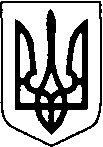 БОРАТИНСЬКА СІЛЬСЬКА  РАДА ЛУЦЬКОГО РАЙОНУ  ВОЛИНСЬКОЇ  ОБЛАСТІВІДДІЛ ФІНАНСІВ   вул.Центральна,20, с.Боратин, 45605, тел.(0332) 705231, е-mail:boratyn.otg.fin@gmail.com, код ЄДРПОУ 4399778003.11.2023 № 368/3.8/2-23	                       				    Підсумки виконання бюджетуБоратинської сільської територіальної громади за січень-жовтень 2023 рокуЗа оперативними даними у січні - жовтні 2023 року до загального фонду бюджету територіальної громади надійшло 224 009,0 тис.грн власних доходів, або 145,0 відсотка до затверджених місцевою радою показників на звітний період. Понад план надійшло 69 475,4 тис.грн податкових та неподаткових надходжень. У порівнянні з відповідним періодом минулого року власні доходи бюджету територіальної громади в цілому зросли на 66 057,1 тис.грн, або на 41,8 відсотка. Приріст власних доходів забезпечено, в основному, за рахунок зростання надходжень податку на доходи фізичних осіб, податку на майно та акцизного податку.Зокрема, надходження податку на доходи фізичних осіб, акцизного податку, податку на майно та єдиного податку, які є з основних бюджетоутворюючих платежів бюджету громади, склали відповідно 174 023,9; 11 793,4; 16 550,5 та 19 997,8 тис.грн і перевищують надходження відповідного періоду 2022 року на 45,5 відсотків (+54 459,2 тис.грн); в 2,4 рази (+8 289,0 тис.грн); на 7,9 відсотків (+1 206,9 тис.грн) та на 17,4 відсотка  (+2 969,3 тис.грн) відповідно.Обсяг отриманих офіційних трансфертів за 10 місяців 2023 року склав 59 262,8 тис.грн, у тому числі: освітня субвенція – 56 226,2 тис.грн (використано 55 485,4 тис.грн, або 98,7 відсотка до плану на звітний період); субвенція на надання державної підтримки особам з особливими освітніми потребами – 258,4 тис.грн (використано 186,6 тис.грн, або 72,2 відсотка до плану на звітний період); інші субвенції з місцевого бюджету – 2 699,6 тис.грн (використано 566,4 тис.грн, або 21,0 відсоток до плану на звітний період; залишок невикористаних коштів 2 133,2 тис.грн – інша субвенція з обласного бюджету за напрямком «Створення належних умов для освітнього процесу та перебування дітей в закладі освіти, а також забезпечення енергоефективності (утеплення фасадів) у Гіркополонківському закладі дошкільної освіти № 2 "Калинка" на вул.Горохівській, 63Г, у с.Гірка Полонка Луцького району Волинської області»); субвенція на виконання окремих заходів з реалізації соціального проекту «Активні парки - локації здорової України» - 78,5 тис.грн (використано 57,6 тис.грн, або 73,4 відсотків до плану на звітний період).До спеціального фонду бюджету територіальної громади надійшло 7 342,1 тис.грн платежів і зборів. Основним джерелом надходжень є власні надходження бюджетних установ, які склали 7 136,9 тис.грн, також надійшли кошти екологічного податку – 84,0 тис.грн; грошові стягнення за шкоду, заподіяну порушенням законодавства про охорону навколишнього природного середовища внаслідок господарської та іншої діяльності -           1,3 тис.грн, кошти від продажу землі - 119,9 тис. гривень.Фінансування видатків бюджету територіальної громади проводилось в межах бюджетного призначення відповідно до зареєстрованих фінансових зобов’язань. В цілому, за січень-жовтень 2023 року із загального фонду бюджету громади проведено видатків на суму 218 703,2 тис.грн, у тому числі на фінансування соціально-культурних галузей спрямовано 138 556,6 тис. гривень. При цьому, на соціальний захист і соціальне забезпечення населення спрямовано 5 727,8 тис.грн, на фінансування установ та закладів освіти –                      107 378,7 тис.грн, охорони здоров’я – 866,9 тис.грн, культури і мистецтва – 4 205,4 тис.грн, фізичну культуру і спорту – 1 265,4 тис. гривень. Обсяг перерахованих коштів реверсної дотації з бюджету територіальної громади до державного бюджету за січень-жовтень становить 25 640,0 тис. гривень.Виконання видаткової частини спеціального фонду бюджету територіальної громади у звітному періоді 2023 року становить 16 074,4 тис. гривень.Станом на 01 листопада 2023 року прострочена кредиторська заборгованість по захищених статтях відсутня.Начальник відділу фінансів						Ганна РАДЧУК